Родители, будьте бдительны!Предупредите выпадение детей из окон!Уважаемые родители!Ежегодно отмечается рост несчастных случаев, которые связанны с выпадением маленьких детей из окон. Как подтверждает медицинская статистика, через клинические больницы, которые специализируются на детском травматизме, проходит все больше детей, получивших травмы в результате падения. Будьте бдительны!1. Не оставляйте окна открытыми, поскольку достаточно отвлечься на секунду, которая может стать последним мгновением в жизни ребенка или искалечить ее навсегда.2. Не используйте москитные сетки без соответствующей защиты окна. Ребенок видит некое препятствие впереди, уверенно опирается на него, и в результате может выпасть вместе с сеткой, которая не рассчитана на вес даже годовалого ребенка.3. Не оставляйте ребенка без присмотра, особенно играющего возле окон и стеклянных дверей.4. Не оставляйте мебель поблизости окон, чтобы ребенок не взобрался на подоконник.5. Не позволяйте детям прыгать на кровати или другой мебели, расположенной вблизи окон.6.Тщательно подбирайте аксессуары на окна. В частности, средства солнцезащиты, такие как жалюзи и рулонные шторы должны быть без свисающих шнуров и цепочек. Ребенок может с их помощью взобраться на окно или запутаться в них и спровоцировать удушье. 7. Установите на окна блокираторы, препятствующие открытию окна ребенком самостоятельно.Сделайте ваше окно безопасным! Не допустите гибели вашего ребенка! Жизнь наших детей бесценна!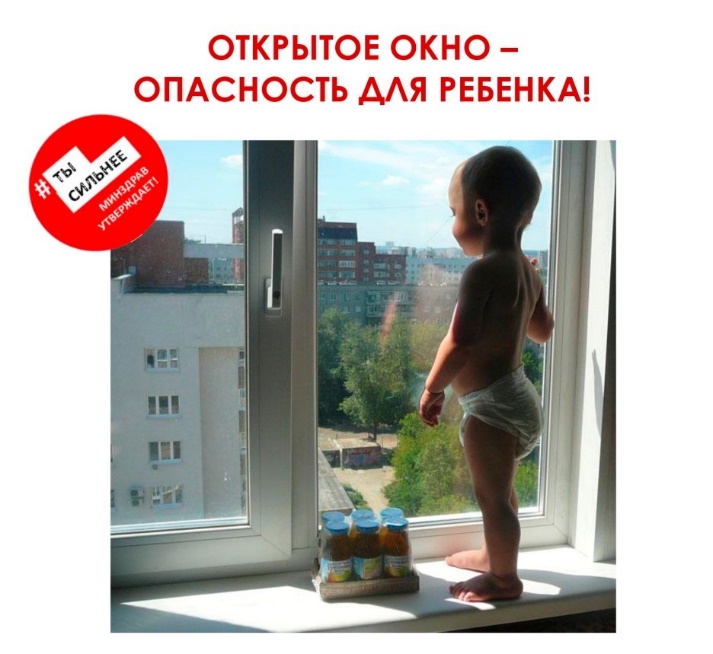 